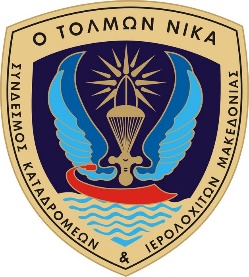 ΑΙΤΗΣΗ ΓΙΑ ΕΓΓΡΑΦΗ ΜΕΛΟΥΣΑξιότιμα μέλη του ΔΣ,Επιθυμώ να εγγραφώ ως μέλος του Συνδέσμου Καταδρομέων & Ιερολοχιτών Μακεδονίας.Έχω αναγνώσει και συμφωνώ πλήρως με τους σκοπούς του Συνδέσμου σας, όπως αυτοί αναγράφονται στο ισχύον καταστατικό. ΟΝΟΜΑ:....................................................ΕΠΙΘΕΤΟ: ...................................................................... ΠΑΤΡΩΝΥΜΟ:………………………………………….. ΗΜΕΡΟΜΗΝΙΑ ΓΕΝΝΗΣΕΩΣ:..................................ΔΙΕΥΘΥΝΣΗ : .................................................. ΑΡΙΘ.:.......... ΠΟΛΗ:...............................ΤΚ:……..….ΚΙΝΗΤΟ ΤΗΛ:...................................................... ΣΤΑΘΕΡΟ:………………………................................ ΕΠΑΓΓΕΛΜΑ: ...................................................ΧΟΜΠΥ:…….…………………………………………….............…………………………………………………………………………………………………………………………………………………E-MAIL: ...................................................................................@...................................................ΜΟΝΑΔΕΣ ΥΠΗΡΕΤΗΣΗΣ (ΜΟΝΟ ΓΙΑ ΕΓΓΡΑΦΗ ΤΑΚΤΙΚΟΥ ΜΕΛΟΥΣ)ΜΟΝΑΔΑ:..............................................ΕΤΟΣ: ........................ΚΑΘΗΚΟΝΤΑ:………………..............ΜΟΝΑΔΑ:..............................................ΕΤΟΣ: ....................... ΚΑΘΗΚΟΝΤΑ:………………..............Ο/Η κάτωθι υπογράφων / υπογράφουσα κατέβαλε το ποσό των …………..€ για εγγραφή ή συνδρομή έτους  ….………                      			 Ημερομηνία:.........................................(Υπογραφή και Ονοματεπώνυμο ολογράφως)Στην συνεδρία του Δ.Σ με ημερομηνία ..................................................................................................Ο ΠΡΟΕΔΡΟΣ ..............................................................Ο ΑΝΤΙΠΡΟΕΔΡΟΣ ......................................................Ο ΓΡΑΜΜΑΤΕΑΣ………………………………………………(Σφραγίδα)